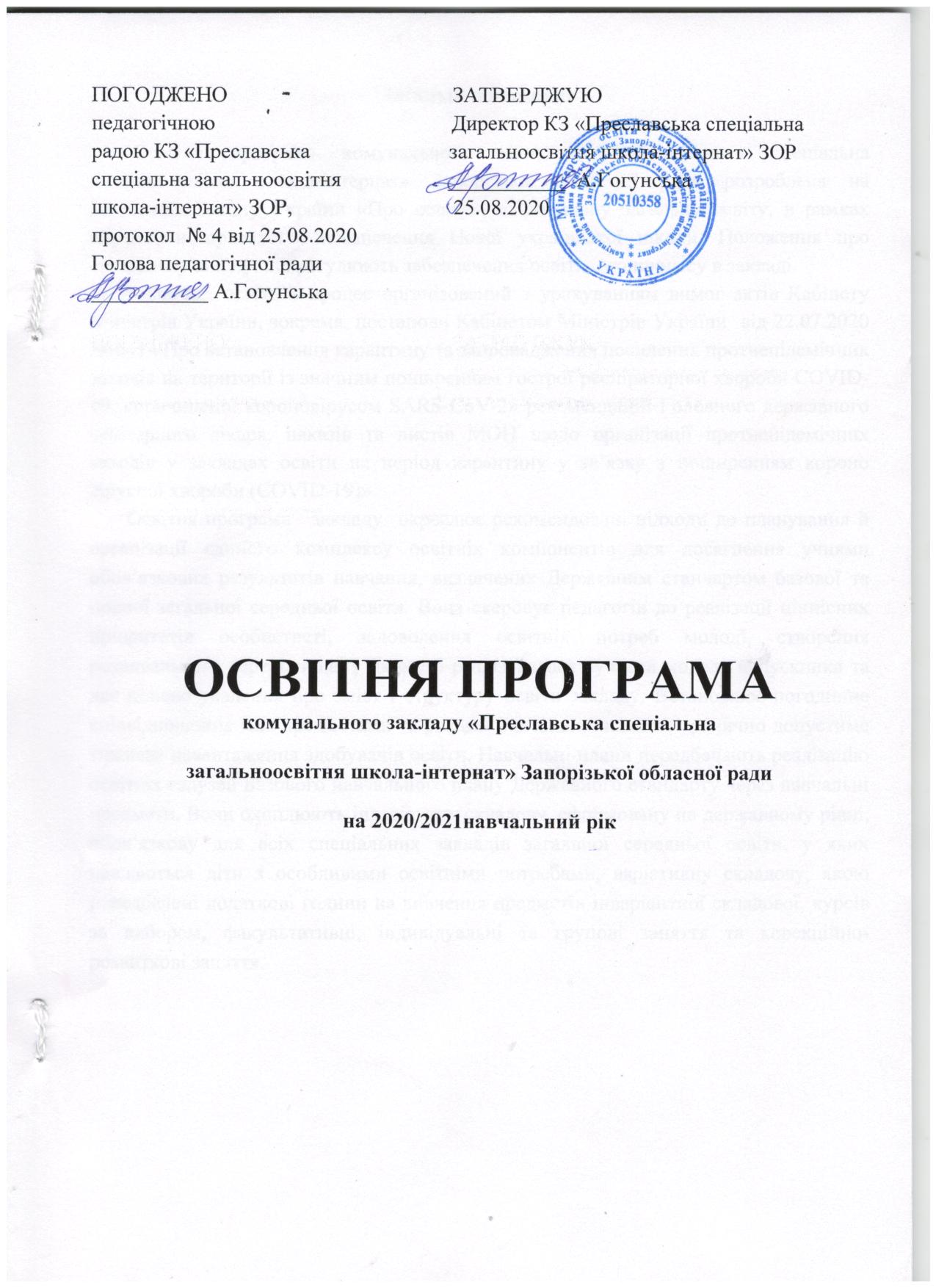 Загальні положення	Освітня програма комунального закладу  «Преславська спеціальна загальноосвітня школа-інтернат» Запорізької обласної ради розроблена на виконання Закону України «Про освіту», «Про повну загальну освіту, в рамках нормативно-правового забезпечення Нової української школи, Положення про спеціальну школу, що регулюють забезпечення освітнього процесу в закладі.      Водночас, освітній процес організований з урахуванням вимог актів Кабінету Міністрів України, зокрема, постанови Кабінетом Міністрів України  від 22.07.2020 № 641 «Про встановлення карантину та запровадження посилених протиепідемічних заходів на території із значним поширенням гострої респіраторної хвороби COVID-19, спричиненої короновірусом SARS-CoV-2» рекомендацій Головного державного санітарного лікаря, наказів та листів МОН щодо організації протиепідемічних заходів у закладах освіти на період карантину у зв’язку з поширенням короно вірусної хвороби (COVID-19)».       Освітня програма   закладу  окреслює рекомендовані підходи до планування й організації єдиного комплексу освітніх компонентів для досягнення учнями обов’язкових результатів навчання, визначених Державним стандартом базової та повної загальної середньої освіти. Вона скеровує педагогів до реалізації ціннісних пріоритетів особистості, задоволення освітніх потреб молоді, створення розвивального середовища, у якому б реалізувалася сучасна модель випускника та дає цілісне уявлення про зміст і структуру освіти закладу. Встановлює погодинне співвідношення між предметами та роками навчання, визначає гранично допустиме тижневе навантаження здобувачів освіти. Навчальні плани передбачають реалізацію освітніх галузей Базового навчального плану Державного стандарту через навчальні предмети. Вони охоплюють інваріантну складову, сформовану на державному рівні, обов’язкову для всіх спеціальних закладів загальної середньої освіти, у яких навчаються діти з особливими освітніми потребами, варіативну складову, якою передбачені додаткові години на вивчення предметів інваріантної складової, курсів за вибором, факультативні, індивідуальні та групові заняття та корекційно-розвиткові заняття.   Розділ 1. Призначення школи  та засіб його реалізації    Головною метою навчального закладу є забезпечення здобуття певного рівня освіти, професійна орієнтація та підготовка, проведення корекційно-розвиткової роботи з дітьми, які потребують корекції фізичного та (або) розумового розвитку, умовами проживання та утримання за рахунок держави.Головними завданнями Закладу є: - забезпечення права дітей, які потребують корекції фізичного та (або) розумового розвитку (далі дітей), на здобуття певного освітнього рівня загальної середньої освіти шляхом спеціально організованого освітнього процесу в комплексі з корекційно - розвитковою роботою;-  виховання громадянина України; - виховання шанобливого ставлення до родини, повага до народних традицій і звичаїв, державної та рідної мови, національних цінностей українського народу та інших народів і націй;- виховання поваги до Конституції України, державних символів України, прав і свободи людини і громадянина, почуття власної гідності, відповідальності перед законом за свої дії, свідомого ставлення до обов’язків людини і громадянина; - реалізація права вихованців на вільне формування політичних і світоглядних переконань;- створення умов для оволодіння системою наукових знань про природу, людину і суспільство;- забезпечення утримання та виховання дітей-сиріт, дітей позбавлених батьківського піклування, з багатодітних, малозабезпечених, неповних сімей та дітей, які потребують особливої уваги, підтримки, корекції фізичного та (або) розумового розвитку;- створення безпечних і нешкідливих умов навчання, формування здорового способу життя; - розвиток природних здібностей і обдарувань, творчого мислення вихованців, здійснення їх допрофесійної та професійної підготовки, формування соціально адаптованої особистості;- сприяння засвоєнню учнями норм громадянської етики та  загальнолюдської моралі, міжособистісного спілкування, основ гігієни та здорового способу життя, початкових трудових умінь і навичок;- сприяння фізичному і психічному розвитку дітей;- забезпечення у процесі навчання й виховання системного кваліфікованого психолого-медико-педагогічного супроводу з урахуванням стану здоров’я, особливостей психофізичного розвитку вихованців;- здійснення соціально-педагогічного патронату: надання психолого-педагогічної допомоги батькам (особам, які їх замінюють) з метою забезпечення їх активної участі в комплексній освітній,  корекційно-розвитковій роботі;- створення найсприятливіших умов навчання, виховання, проживання максимально наближених до домашніх, для організації життя і розвитку дітей, оточення кожного вихованця турботою і увагою.         Досягнення мети, тим самим призначення школи, забезпечується шляхом формування ключових компетентностей, необхідних кожній сучасній людині для успішної життєдіяльності, визначених Законом України «Про освіту»:-       вільне володіння та спілкування державною мовою;-       здатність спілкуватися рідною та іноземними мовами;-       математична компетентність;-       компетентності у галузі природничих наук, техніки і технологій;-       інноваційність;-       екологічна компетентність;-       інформаційно-комунікаційна компетентність;-       навчання впродовж життя;-       громадянські та соціальні компетентності, пов’язані з ідеями демократії, справедливості, рівності, прав людини, добробуту та здорового способу життя, з усвідомленням рівних прав і можливостей;-       культурна компетентність;-       підприємливість та фінансова грамотність;-       інші компетентності, передбачені  Державним стандартом освіти.Розділ 2. Опис моделі випускника школи.Вихідні складові моделі випускника школи1.Випускник повинен залишити школу професійно визначеним, володіти навичками простої трудової діяльності.Колишній школяр має не просто володіти інформацією щодо розмаїття світу професій, а й мати допрофесійну підготовку за одним із профільних напрямів, що допоможе йому правильно обирати місце подальшого навчання та успішно здійснювати навчальну та професійну діяльність. Здійснюється через: - гурткову роботу;             - тренінги по профорієнтації;   - трудові години (догляд за парком, прилеглою територією, формування навичок самообслуговування)  - уроки профнавчання;  - операцію «Ветеран», екологічний проект «Зелене подвір’я»;  - зустрічі з людьми різних професій.2.Випускник повинен прагнути до самоосвіти та самовдосконалення. Навіть раніше здобуті знання можна втратити, якщо не прагнути до їх оновлення відповідно до вимог часу. Самоосвітня діяльність – складова особистісного розвитку.- Здійснюється через:- відвідування бібліотеки;- відвідування гуртків;- години спілкування;- сектор «Пізнайко»;- прес-центр «Книголюб». 3.Творчий пошук має стати домінантною випускника школи  на його професійному та життєвому шляху. Творчі здібності особистості  і здатність до творчого самовияву, що розвиваються у шкільні роки, допомагатимуть в успішній самореалізації випускника школи, адже людину нині цінують за її індивідуальність, унікальність ідей та професійних рішень.Здійснюється через:- гурткову роботу;- відвідування уроків інформатики;- уроки музики та ритміки, образотворчого мистецтва.4.Випускник повинен стати активним учасником суспільно – політичного та культурного життя країни. Якщо у вчорашнього школяра сформована потреба активної життєдіяльності, то він не може залишити поза увагою суспільно – політичне та культурне життя країни, де народився й виховувався. Небайдуже ставлення до дійсності, уміння аналізувати й передбачати хід подій допоможе випускникові зайняти активну позицію на шляху формування та захисту своїх ідеалів і переконань.Здійснюється через:- програму «Я досліджую світ» (2-3 кл.),  “Я у світі” (4-5кл.)- зустрічі з воїнами АТО;- тематичні виховні години, години класного керівника;- тижні патріотичного виховання;- тижні рідної мови;- тиждень Європейської демократії;- діючі куточки з патріотичного виховання; - програму «Соціально-побутове орієнтування»;           - флешмоби.5.Випускник повинен бути свідомим громадянином, патріотом своєї країни. Не потрібно відпускати випускника в майбутнє без ґрунтовних історичних та правових знань. Юний громадянин повинен розуміти свою роль у соціумі та бути відповідальним за свої вчинки, вчинки інших людей, що сприятиме розвитку демократичного суспільства.Здійснюється через:- уроки історії та правознавства;- тиждень правового виховання;- зустрічі з представниками правоохоронних органів;- бесіди з соціальним педагогом;- тижні рідної мови.6.Випускник повинен бути готовим до усвідомлення батьківства. Створення  міцної сім’ї, народження дитини – це ті життєві кроки кожної людини, які потрібно робити усвідомлено, виважено, розуміючи всю відповідальність. Школа має сформувати у випускника сімейно – побутові компетенції, що допоможуть йому в майбутньому.Здійснюється через:- уроки «Основи здоров’я», «Соціально-побутове орієнтування»;- дні іменинника;- родинні свята;- курс “Етика та психологія сімейного виховання ”;- курс «Відверта розмова».7.Випускник повинен свідомо ставитися до свого здоров’я  та довкілля. Кожен випускник повинен володіти основами безпеки життєдіяльності, берегти та зміцнювати власне здоров’я, тому що лише здорова особистість здатна реалізувати себе повною мірою, бути щасливою та успішною.Здійснюється через:- уроки фізичної культури;- тижні спорту;- уроки з основ здоров’я;- тижні здорового способу життя.Розділ 3. Навчальний план.         Дана Освітня програма створена  на 2020/2021 навчальний рік  відповідно до статті 33 Закону України «Про освіту», прийнятого 05.09.2017, що набув чинності 28.09.2017,  постанови Кабінету Міністрів України від 21 лютого 2018 №87, постанови Кабінету Міністрів України від 21.08.2013 р. № 607 «Про затвердження Державного стандарту початкової загальної освіти для дітей з особливими освітніми потребами», працює на виконання статей 15, 16 Закону України «Про загальну середню освіту», постанов Кабінету Міністрів України: від 23.10.2011 р. № 1392 «Про затвердження Державного стандарту базової та повної загальної середньої освіти», від 23.04.2003 р. № 585 «Про встановлення строку навчання у загальноосвітніх навчальних закладах для дітей, які потребують корекції фізичного та (або) розумового розвитку», наказу Міністерства охорони здоров’я України від 20.02.2013 № 144, зареєстрованого у Міністерстві юстиції України 14 березня 2013 р. за № 410/22942 «Про затвердження Державних санітарних норм та правил «Гігієнічні вимоги до улаштування, утримання і режиму спеціальних загальноосвітніх шкіл (шкіл-інтернатів) для дітей, які потребують корекції фізичного та (або) розумового розвитку, та навчально-реабілітаційних центрів», листа МОН України від 05.08.2019. № 1/9-498 «Методичні рекомендації щодо організації навчання осіб з особливими освітніми потребами в закладах освіти в 2020/2021 н.р», відповідно до Положення про спеціальну  школу, затверджене постановою Кабінету Міністрів від 06.03.2019 № 221, наказів Міністерства освіти і науки України від 26.07.2018 № 816 «Про затвердження типової освітньої програми початкової освіти спеціальних закладів загальної середньої освіти для учнів 1 класів з інтелектуальними порушеннями», від 26.06.2018 № 693 «Про затвердження типової освітньої програми спеціальних закладів загальної середньої освіти І ступеня для дітей з особливими освітніми потребами», від 02.07.2019 № 917 «Про затвердження типової освітньої програми для учнів 2 класу з порушеннями інтелекту», від 01.04.2020 № 467 «Про затвердження типової освітньої програми початкової освіти спеціальних закладів загальної середньої освіти для учнів 3 класу з порушеннями інтелектуального розвитку», від 12.06.2018 № 627 «Про затвердження типової освітньої програми спеціальних закладів загальної середньої освіти ІІ ступеня для дітей з особливими освітніми потребами»,  від 16.08.2018 № 917 «Про внесення змін у додатки до наказу Міністерства освіти і науки України від 26.07.2018 № 814», складається на основі навчальних планів, затверджених наказом МОН від 02.07.2019 № 917 «Про затвердження типової освітньої програми початкової освіти спеціальних закладів загальної середньої освіти для учнів 2 класу   з порушеннями інтелектуального розвитку»;Навчальний план для 2 класу з українською мовою навчання для дітей з інтелектуальними порушеннямиучні 3 класу навчаються за типовими освітніми програмами,  затвердженими наказом МОН від 01.04.2020 № 467 «Про затвердження типової освітньої програми початкової освіти спеціальних закладів загальної середньої освіти для учнів 3 класу з порушеннями інтелектуального розвитку».Навчальний план для 3 класу з українською мовою навчання для дітей з інтелектуальними порушеннямиУчні 4 класу  (затримка психічного розвитку) навчаються  відповідно до Типової освітньої програми, затвердженої наказом МОН України від 25.06.2018 № 693, таблиця 10.Навчальний план для 4 класу з українською мовою навчання для дітей із затримкою психічного розвиткуУчні 4 класу  (інтелектуальні порушення) навчаються  відповідно до Типової освітньої програми, затвердженої наказом МОН України від 25.06.2018 № 693, таблиця 14Навчальний план для 4 класу з українською мовою навчання для дітей із інтелектуальними порушеннямиПерелік підручників,які використовуються в 2-4  класахЗагальний обсяг навчального навантаження для здобувачів освіти 2-4-х класів – 105 годин/навчальний рік (у тому числі: 40 годин – індивідуальна форма навчання).Учні 5-10 класів (інтелектуальні порушення) навчаються відповідно до Типової освітньої програми спеціальних закладів середньої освіти ІІ ступеня для дітей з особливими потребами,затвердженої наказом МОН України від 12.06.2018 № 627, таблиця 18.Учні 5-9 класів (затримка психічного розвитку) навчаються відповідно до Типової освітньої програми спеціальних закладів середньої освіти ІІ ступеня для дітей з особливими потребами, затвердженої наказом МОН України від 12.06.2018 № 627, таблиця 16.Перелік підручників,які використовуються в 5-10  класахЗагальний обсяг навчального навантаження для здобувачів освіти 5-9-х класів – 179 годин.РОБОЧИЙ НАВЧАЛЬНИЙ ПЛАНна 2020/2021 навчальний рікдля дітей 4 класу з інтелектуальними порушеннями(індивідуальне навчання у формі педагогічного патронажу)Мова навчання – українськаНакази МОН України від 26.06.2018 № 693, табл.14РОБОЧИЙ НАВЧАЛЬНИЙ ПЛАНна 2020/2021 навчальний рікдля дітей 4 класу з інтелектуальними порушеннями помірного та тяжкого ступенів(індивідуальне навчання у формі педагогічного патронажу)Мова навчання – українськаНакази МОН України від 26.06.2018 № 693, табл.19РОБОЧИЙ НАВЧАЛЬНИЙ ПЛАНна 2020/2021 навчальний рікдля дітей 1  класу з аутичними порушеннями тяжкого ступеня: інтелектуальними порушеннями помірного та тяжкого ступенів(індивідуальне навчання у формі педагогічного патронажу)Мова навчання – українськаНакази МОН України від 16.08.2018 № 917, дод.16Освітня програма складена на 2020/2021 навчальний рік  і затверджена  рішенням педагогічної ради від 25.08.2020 (протокол № 4). Освітня програма окреслює рекомендовані підходи до планування й організації закладом освіти єдиного комплексу освітніх компонентів для досягнення здобувачами освіти обов’язкових результатів навчання, визначених Державним стандартом для дітей з особливими освітніми потребами.Варіативна складова навчальних планів використовується на:підсилення предметів інваріантної складової. Розподіл годин на вивчення тієї чи іншої теми програми предмету здійснюється вчителем самостійно. Розподіл годин фіксується у календарному плані, який погоджується керівником закладу освіти чи його заступником. Вчитель зазначає проведені уроки на окремій сторінці класного журналу, відведеного для додаткових предметів.    Години з фізичної культури у 5 – 9 класах враховуються при визначенні гранично допустимого навантаження учнів (наказ Міністерства охорони здоров’я України від 20.02.2013 № 144, зареєстровані в Міністерстві юстиції України 14 березня 2013 р. за № 410/22942 «Про затвердження Державних санітарних норм та правил «Гігієнічні вимоги до улаштування, утримання і режиму спеціальних загальноосвітніх шкіл (шкіл-інтернатів) для дітей, які потребують корекції фізичного та (або) розумового розвитку, та навчально-реабілітаційних центрів»).Години корекційно-розвиткових занять не враховуються при визначенні гранично допустимого навантаження учнів.Навчальні плани для учнів з помірною розумовою відсталістю складаються згідно з Додатком 16 наказу МОН від 16.08.2018 № 917 «Про внесення змін у додатки до наказу Міністерства освіти і науки України від 26.07.2018 № 814».Навчальний рік 2020/2021 н.р. розпочинається 01 вересня і закінчується 28 травня 2021 року.Режим роботи – п’ятиденний, заняття проводяться в одну зміну, заняття   в   школі   розпочинаються   о   800 годині, тривалість уроків  в  2 – 4 класах – 40 хв., в 5 – 9 класах – 45 хвилин, тривалість перерв: велика перерва для  2-4 класів (20хв.) – час другого сніданку, для учнів 5-9 (20хв.)  - час другого сніданку. Заняття   в   школі   розпочинаються   о   800 годині.Функціонує 7 класів, 4 групи. Навчальні заняття організовуються за семестровою системою:І семестр – з 01.09.2020 р. по 24.12.2020 р.ІІ семестр – з 11.01.2021 р. по 28.05.2021 р.Канікули:осінні   –  з 26.10.2020 р. по 01.11.2020 р.зимові  –  з 28.12.2020 р. по 10.01.2021 р.                        весняні –  з 22.03.2021 р. по 28.03.2021 р. Закінчується навчальний рік проведенням річного оцінювання навчальних досягнень учнів 3-10 класів. Мова навчання: українська мова.У початковій   школі    варіативна  складова  спрямовується  у 2 класі на вивчення:української мови з метою  подолання недоліків, вдосконалення усного і писемного мовлення – 1год;математики з метою подолання недоліків, вдосконалення, автоматизації усних обчислювальних прийомів – 1 год;у 3 класі на вивчення математики з метою  подолання недоліків, вдосконалення, автоматизації усних обчислювальних прийомів – 1 год;української мови з метою  подолання недоліків, вдосконалення усного і писемного мовлення – 1год;«Сходинок до інформатики» для ознайомлення з комп’ютером, розвитку інформаційних навичок – 1 год;у 4 класі на вивчення математики з метою  подолання недоліків, вдосконалення, автоматизації усних обчислювальних прийомів – 1 год;«Сходинок до інформатики» для ознайомлення з комп’ютером, розвитку інформаційних навичок – 1 год;у 5,6,7 класах на вивчення української мови для розвитку зв’язного мовлення, творчих здібностей, подолання недоліків писемного та усного мовлення – 1 год;у 8 класі для дітей із ЗПР – на вивчення інформатики – 1 год;сільськогосподарської праці – з метою удосконалення загальнотрудових умінь і навичок – 1 год;у 8 класі для дітей із ПІР -  сільськогосподарської праці – з метою удосконалення загальнотрудових умінь і навичок – 1 год;у 9 класі для дітей із ЗПР – на вивчення біології для оволодіння уміннями застосовувати біологічні знання для пояснення процесів та явищ живої природи, життєдіяльності власного організму; здійснення спостережень за живими організмами та станом власного організму; профілактики захворювань, травматизму, шкідливих звичок;у 9 класі для дітей із ПІР – на вивчення сільськогосподарської праці з метою підготовки учнів  для роботи в сільському господарстві як робітників фермерських господарств, овочівницьких та садівничих бригад з частковою механізацією виробничих процесів – 1 год;у 10 класі – на вивчення факультативного курсу «Етика і психологія сімейного життя» для  засвоєння певної суми знань у старшокласників про психологію та соціологію шлюбу й сім’ї – 1 год.    З метою формування у школярів правильного вибору профілю навчання, визначення сфери майбутньої професійної діяльності, для занять з трудового і допрофесійного навчання у 7 – 10 класах учні класу діляться на дві групи (наказ Міністерства освіти і науки України від 20.02.2002 №128), дівчата – швейна справа, хлопці – столярна справа; у 5-6 класі - «Сільськогосподарська праця» - без поділу на групи.      Під час навчально-виховного, корекційно-розвивального процесу вчителі, вихователі несуть персональну відповідальність за життя і здоров’я  дітей, створюють сприятливі умови для організації відпочинку та змістовного дозвілля учнів на перервах, в позакласний час.     Фізичне навчання і виховання здійснюється на уроках фізкультури, ЛФК, ритміки, під час ранкової гігієнічної гімнастики, фізпауз, фізхвилинок, під час навчального процесу з урахуванням стану здоров’я  дітей під наглядом лікаря, з додержанням вимог листа МОН України від 20.03.09№1/9 -182 «Щодо особливостей застосування контрольних нормативів і вимог із фізичної культури в загальноосвітніх навчальних закладах».    Заняття з розвитку мовлення проводяться за розкладом групами та індивідуально з урахуванням однорідності мовних порушень дітей. З учнями, які мають важкі порушення мови, проводяться індивідуальні заняття. Тривалість групових занять – 45 хвилин, індивідуальних – 15 – 20 хвилин. Заняття з СПО, ритміки проводяться без поділу класу на групи. Планування навчально-виховної, корекційно-розвиткової  роботи здійснюється вчителем  відповідно до кількості годин, відведених на навчальний предмет. З  метою реалізації особистісно-орієнтованої  моделі навчання при складанні календарно-тематичного плану  враховуються  інтелектуальні особливості учнів класу, темп їх роботи та засвоєння навчального матеріалу, творчо використовуються  чинні навчальні програми та підручники.           Вибір програмного забезпечення здійснюється вчителем з переліку програм, підручників та навчальних посібників, рекомендованих Міністерством освіти і науки України для використання в спеціальних загальноосвітніх навчальних закладах у 2020/2021 навчальному році.          Використовуються рекомендовані навчально-наочні матеріали, що визначаються Переліком навчально-наочних кабінетів та лабораторного обладнання, рекомендованого Міністерством освіти і науки України для використання у спеціальних загальноосвітніх навчальних закладах.Розділ 4. Корекційна робота           Зміст  корекційно-розвиткових  занять  спрямований  на вирішення  специфічних  завдань, зумовлених  особливостями  розумового розвитку. Використовуються години без змін у повному  обсязі.   Спеціальні корекційні заняття з ЛФК  проводяться в другу половину дня, регламентуються розкладом уроків та окремим розкладом.           Оцінювання навчальних досягнень учнів здійснюється за Критеріями оцінювання навчальних досягнень учнів початкових класів з порушеннями інтелектуального розвитку (навчально-методичний посібник) авт..: О.В.Чеботарьова, Г.О.Блеч, І.В.Гладченко, С.В.Трикоз, І.В.Бобренко та ін. – К., ІСП НАПН України, 2020.       Оцінювання навчальних досягнень учнів 5-10 класів здійснюється за Критеріями оцінювання навчальних досягнень  учнів 5-10 класів з порушеннями інтелектуального розвитку (навчально-методичний посібник), авт.:О.В.Чеботарьова, Г.О.Блеч, І.В.Гладченко, С.В.Трикоз, І.В.Бобренко та ін. – К., ІСП НАПН України, 2019).        Контроль і оцінювання навчальних досягнень учнів з інтелектуальними порушеннями здійснюються на суб’єкт-суб’єктних засадах, що передбачає систематичне відстеження їхнього індивідуального розвитку у процесі навчання. За цих умов контрольно-оцінювальна діяльність набуває для здобувачів формувального характеру. Контроль спрямований на пошук ефективних шляхів поступу кожного здобувача у навчанні, а визначення особистих результатів здобувачів не передбачає порівняння із досягненнями інших і не підлягає статистичному обліку з боку адміністративнихорганів.       Упродовж навчання в початковій школі учні навчаються способам самоконтролю, що сприяє вихованню відповідальності, розвитку інтересу, своєчасному виявленню прогалин у знаннях, уміннях, навичках та їх корекції.Навчальні досягнення учнів у 2 класі підлягають вербальному, формувальному оцінюванню, у 3-4класах - формувальне та підсумкове (бальне оцінювання)2.Формувальне оцінювання має на меті: підтримати навчальний розвиток дітей; вибудовувати індивідуальну траєкторію їхнього розвитку; діагностувати досягнення на кожному з етапів процесу навчання; вчасно виявляти проблеми й запобігати їх нашаруванню; аналізувати хід реалізації навчальної програми й ухвалювати рішення щодо коригування програми і методів навчання відповіднодо індивідуальних потреб дитини; мотивувати прагнення здобути максимально можливі результати; виховувати ціннісні якості особистості,бажання навчатися, не боятися помилок, переконання у власних можливостях і здібностях.Підсумкове оцінювання передбачає зіставлення навчальних досягнень здобувачів з конкретними очікуваними результатами навчання, визначеними освітньою програмою.Корекційно-розвиткові заняття для дітей із затримкоюпсихічного розвиткуМета: формування пізнавальної діяльності, емоційно-вольової сфери, позитивних характеристик особистості, мовлення, психомоторного розвитку.Основними завданнями корекційно-розвиткових занять є:1. Цілеспрямоване формування пізнавальної діяльності: розвитоксенсорно-перцептивної діяльності та формування еталонних уявлень; формування мисленнєвої діяльності у взаємозв’язку з мовленнєвим розвитком; розвиток розумових здібностей шляхом опанування дій заміщення та наочного моделювання в різних видах діяльності (навчальна, предметно-практична); розвиток творчих здібностей.2. Формування навчальної та предметно-практичної діяльності (мотиваційного, орієнтовно-операційного і регуляційного компонентів): цілеспрямоване формування навчальної діяльності: вміння програмувати, контролювати, регулювати й оцінювати результати виконання завдань; всебічний розвиток предметно-практичної діяльності.3. Корекційний розвиток емоційно-вольової сфери: формування здатності до вольових зусиль, довільної регуляції поведінки; подолання вже сформованих негативних якостей особистості; попередження й усунення афективних, негативних відхилень у поведінці.4. Розвиток мовлення. Розвиток усного мовлення шляхом корекції порушень звуковимови, одночасно з формуванням фонематичних процесів; розвиток лексики й граматичного ладу мовлення; розширення активного та пасивного словникового запасу, уявлень про довкілля у процесі мовленнєвої й пізнавальної діяльності; формування управління й узгодження слів у реченні,зв'язного мовлення; ініціацію контакту, взаємодію та підтримування спілкування зі значущими дорослими та однолітками. Формування писемного мовлення у процесі; розвитку фонематичного, складового аналізу й синтезу; становлення синтетичних прийомів поскладового читання; формування мотивації оволодіння графічним зображенням букв й розвиток смислового програмування письмового висловлювання; формування мовних операцій.5. Розвиток психомоторики. Формування рухових вмінь та навичок; розвиток координації рухів, спритності, сили, витривалості; розвиток відчуття ритму; розвиток правильної постави, ходи, грації, рухів; розвиток загальної та дрібної моторики; розвиток моторних функцій і дихання.Основні напрями корекційно-розвиткової роботи: розвиток мовлення, ритміка, корекція розвитку, лікувальна фізична культура.Корекційно-розвиткові заняття для дітей з інтелектуальними порушеннямиМета: психосоціальний розвиток та корекція психофізичних порушень дітей з інтелектуальними порушеннями.Основними завданнями корекційно-розвиткових занять є:1. Формування особистісних якостей дитини, розвиток і корекція всіх психічних процесів, сприяння психологічної адаптації та соціальної реабілітації дітей.2. Розвиток та подолання порушень усного та писемного мовлення.3. Корекція та розвиток рухових порушень та недоліків фізичного розвитку, формування вмінь диференціювати рухи відповідно до ступеня мускульних навантажень, темпу рухів, підпорядкування рухів музиці.Основні напрями корекційно-розвиткової роботи: розвиток мовлення, соціально-побутове орієнтування, лікувальна фізична культура, ритміка.Корекційно-розвиткові заняття для дітейз інтелектуальними порушеннями помірного та тяжкого ступенівМета: формування навичок життєдіяльності в соціальному середовищі. Досягнення цієї мети забезпечується розв'язанням наступних завдань:1. Соціальна адаптація дітей;2. Корекція порушень розвитку;3. Загальний фізичний розвиток у відповідності з їх можливостями.Основні напрями корекційно-розвиткової  роботи: психомоторний тасенсорний розвиток, логопедичні заняття, ритміка, альтернативна комунікація.У роботі з цією категорією дітей важливо приділяти увагу формуванню у них певного обсягу знань, адекватність поведінки та вміння діяти у конкретних життєвих ситуаціях.Корекційно-розвиткові заняття для дітей з інтелектуальними порушеннями, які мають розлади аутичного спектраМета - психосоціальний розвиток та корекція психофізичних порушень у дітей з розладами аутичного спектра.Напрями корекційно-розвиткової роботи та завдання, реалізація яких в умовах мікрогрупи сприяє досягненню мети:1. Розвиток психомоторики (гармонізувати психофізіологічний статус; збагачувати руховий репертуар; тренувати психомоторні функції та властивості (координованість, статична і динамічна рівновага, спритність, витривалість).2. Сенсорний розвиток, сенсорна інтеграція (розвивати моторну імітацію, збагачувати чуттєвий досвід, формувати полісенсорне сприймання, коригувати сенсорну гіперчутливість, розвивати відчуття ритму, (структурування середовища і діяльності), розвивати дрібну моторику та зорово-моторну координацію).3. Соціально-комунікативний розвиток (розвивати здатність виконувати соціальні норми та правила поведінки, підпорядковуватися інструкціям, формувати комунікативні вміння, у тому числі невербальні, стимулювати розвиток мовлення (активний та пасивний словниковий запас), формувати соціально-побутові навички).Корекційно-розвиткові заняття проводять спеціалісти закладу освіти: вчитель-дефектолог, вчитель-логопед, вчитель фізичної культури, вчитель музичної культури.5.Реалізація освітньої програми   Державний стандарт початкової загальної освіти (2-3 клас) для дітей з особливими освітніми потребами складається з таких освітніх галузей: мовно-літературної, математичної, природничої, соціальної і здоров’язбережувальної, громадянської та історичної, технологнічної, інформативної, мистецької, фізкультурної. Для 4 класу (ПІР) складається з освітніх галузей: «Мова і література», «Математика», «Природознавство», «Суспільствознавство», «Здоров’я і фізична культура», «Технології», «Мистецтво». У 4 класі освітня галузь «Мови і літератури» реалізується через навчальні предмети «Українська мова (мова/літературне читання)». Освітні галузі «Математика», «Природознавство» реалізуються через однойменні навчальні предмети, відповідно, - «Математика», «Природознавство». Освітня галузь «Суспільствознавство» реалізується навчальним предметом «Я у світі». Освітня галузь «Здоров'я і фізична культура» реалізується навчальними предметами «Основи здоров’я» та «Фізична культура».      У 2-3 класах освітня галузь «Мовно-літературна» реалізується  через навчальні предмети «Українська мова та літературне читання», освітня галузь «Математична» - через навчальний предмет «Математика», «Природнича. Соціальна і здоров’язбережувальна. Громадянська та історична» - через навчальний предмет «Я досліджую світ», «Технологічна» галузь – через предмет «Трудове навчання» «Мистецька» - через навчальні предмети «Образотворче мистецтво» та «Музичне мистецтво», «Фізкультурна» - через предмет «Фізична культура».       Формування навичок здорового способу життя та безпечної поведінки здійснюється в рамках курсу «Основи здоров'я» та інтегрується частково у змісті всіх предметів інваріантної та варіативної складових навчальних планів. Освітня галузь «Технології» реалізується через предмети «Трудове навчання» та «Сходинки до інформатики». Освітня галузь «Мистецтво» реалізується навчальними предметами «Образотворче мистецтво» і «Музичне мистецтво» або інтегрованим курсом «Мистецтво».      Основними формами організації освітнього процесу є різні типи уроку, екскурсії, віртуальні подорожі, спектаклі, які вчитель організує у межах уроку або в позаурочний час.     Форми організації освітнього процесу можуть уточнюватись та розширюватись у змісті окремих предметів за умови виконання державних вимог Державного стандарту та окремих предметів протягом навчального року.    Вибір форм і методів навчання вчитель визначає самостійно, враховуючи конкретні умови роботи, забезпечуючи водночас досягнення конкретних очікуваних результатів, зазначених у навчальних програмах окремих предметів.    Система внутрішнього забезпечення якості складається з наступних компонентів:кадрове забезпечення освітньої діяльності;навчально-методичне забезпечення освітньої діяльності;матеріально-технічне забезпечення освітньої діяльності;якість проведення навчальних занять;моніторинг досягнення здобувачами освіти результатів навчання (компетентностей).Завдання системи внутрішнього забезпечення якості освіти:оновлення методичної бази освітньої діяльності;контроль за виконанням навчальних планів та освітньої програми, якістю знань, умінь і навичок здобувачів освіти, розробка рекомендацій щодо їх покращення;моніторинг та оптимізація соціально-психологічного середовища закладу освіти;створення необхідних умов для підвищення фахового кваліфікаційного рівня педагогічних працівників.    Очікувані результати навчання здобувачів освіти. Відповідно до мети та загальних цілей, окреслених у Державному стандарті базової та повної загальної середньої освіти, визначено завдання, які має реалізувати вчитель у рамках кожної освітньої галузі. Результати навчання повинні робити внесок у формування ключових компетентностей здобувачів освіти.    Державний стандарт базової та повної загальної середньої освіти складається з семи освітніх галузей: «Мови і літератури», «Математика», «Природознавство», «Суспільствознавство», «Мистецтво», «Технології», «Основ здоров’я і фізична культури».     Освітня галузь «Мови і літератури» в навчальних планах реалізується через навчальні предмети: «Українська мова», «Українська література», «Зарубіжна література», «Іноземна мова» (для дітей із ЗПР). Здобувачі освіти з інтелектуальними порушеннями предмет «Іноземна мова» не вивчають.      Освітня галузь «Математика» реалізується через навчальні предмети: «Математика» (5-10 класи – для дітей з інтелектуальними порушеннями); «Алгебра» та «Геометрія» (8-9 класи – для дітей із затримкою психічного розвитку).    Освітня галузь «Природознавство» реалізується через навчальні предмети: «Природознавство» (5 клас; 5-9 класи – для дітей з інтелектуальними порушеннями), «Біологія» - для дітей із ЗПР, «Географія» (8-9 класи; 8-9 класи – для дітей із ЗПР), «Фізика», «Хімія» (8-9 класи; 8-9 класи – для дітей із ЗПР), «Фізика і хімія в побуті» (7-10 класи для дітей з інтелектуальними порушеннями).     Освітня галузь «Суспільствознавство» реалізується через навчальні предмети: «Історія України» (7-9 класи для дітей із ЗПР, з інтелектуальними порушеннями), «Я у світі» (5 клас для дітей з інтелектуальними порушеннями), «Всесвітня історія» (8-9 класи – для дітей із ЗПР; дітьми  з інтелектуальними порушеннями цей предмет не вивчається), «Основи правознавства» (9 клас – для дітей із ЗПР,10 клас – з ПІР).  Освітня галузь «Мистецтво» реалізується через навчальні предмети: «Образотворче мистецтво», «Музичне мистецтво» (5-7 класи, 5-8 класи – для дітей з інтелектуальними порушеннями) «Мистецтво» 8-9 класи  - для дітей із затримкою психічного розвитку).    Освітня галузь «Технології» реалізується через навчальні предмети «Трудове навчання», «Інформатика» (5-10 класи).    Освітня галузь «Здоров’я і фізична культура» реалізується навчальними предметами «Основи здоров’я» (5-9 класи – для дітей із ЗПР, з інтелектуальними порушеннями) та «Фізична культура» (5-10 класи з ПІР; 5-9 класи для дітей із ЗПР). Фізичний розвиток учнів забезпечується шляхом проведення уроків фізичної культури, занять з ритміки, лікувальної фізичної культури.    Навчальні плани включають години корекційно-розвиткових занять, зміст яких зумовлений особливостями психофізичного розвитку здобувачів освіти і реалізується через курси: для дітей із ЗПР: «Розвиток мовлення», «Корекція розвитку», «Ритміка», «Лікувальна фізкультура»;для дітей з інтелектуальними порушеннями: «Соціально-побутове орієнтування», «Розвиток мовлення», «Лікувальна фізкультура», «Ритміка».Години корекційно-розвиткових занять навчального плану не враховуються при визначенні гранично допустимого навантаження учнів.Наскрізні лінії є соціально значимими над предметними темами, які допомагають формуванню у здобувачів освіти уявлень про суспільство в цілому, розвивають здатність застосовувати отримані знання у різних життєвих ситуаціях.Навчання з наскрізними лініями реалізується насамперед через:організацію навчального середовища – зміст та цілі наскрізних тем враховуються при формуванні духовного, соціального і фізичного середовища навчання;окремі предмети – виходячи із наскрізних тем при вивченні предмета проводяться відповідні трактовки, приклади і методи навчання, реалізуються на предметні, міжкласові та загальношкільні проекти. Роль окремих предметів при навчанні за наскрізними темами різна і залежить від цілей і змісту окремого предмета та від того, наскільки тісно той чи інший предметний цикл пов'язаний із конкретною наскрізною темою;предмети за вибором;роботу в проектах;позакласну навчальну роботу і роботу гуртків.  Необхідною умовою формування компетентностей є діяльнісна спрямованість навчання, яка передбачає постійне включення здобувачів освіти до різних видів навчально-пізнавальної діяльності, а також практична його спрямованість.Освітня програма спеціального закладу базової середньої освіти для дітей з особливими освітніми потребами  передбачає досягнення здобувачами освіти результатів навчання (компетентностей), визначених Державним стандартом базової і повної загальної середньої освіти.Директор школи                                                                          А.ГогунськаОсвітні галузіНавчальні предметиКількість годин на тижденьОсвітні галузіНавчальні предмети2Мова і літератураУкраїнська мова7МатематикаМатематика4ПриродознавствоПриродознавство-СуспільствознавствоЯ у світі-СуспільствознавствоЯ досліджую світ4Здоровя і фізична культураФізична культура3Здоровя і фізична культураОснови здоровя1ТехнологіїТрудове навчання2МистецтвоМузичне мистецтво1МистецтвоОбразотворче мистецтво1Р а з о мР а з о м22Корекційно – розвиткові  заняттяРозвиток мовлення4Корекційно – розвиткові  заняттяРитміка1Корекційно – розвиткові  заняттяЛікувальна фізкультура1Корекційно – розвиткові  заняттяСоціально-побутове орієнтування2Додаткові години на предмети інваріантної складової, курси за вибором, індивідуальні та групові заняттяМатематика 1Додаткові години на предмети інваріантної складової, курси за вибором, індивідуальні та групові заняттяУкраїнська мова1Гранично допустиме тижневе навчальне навантаження на учня (без корекційно-розвиткових занять)Гранично допустиме тижневе навчальне навантаження на учня (без корекційно-розвиткових занять)21Сумарна кількість годин інваріантної і варіативної складовихСумарна кількість годин інваріантної і варіативної складових32Освітні галузіНавчальні предметиКількість годин на тижденьОсвітні галузіНавчальні предмети3Мова і літератураУкраїнська мова7МатематикаМатематика4ПриродознавствоПриродознавство-СуспільствознавствоЯ у світі-СуспільствознавствоЯ досліджую світ4Здоровя і фізична культураФізична культура3Здоровя і фізична культураОснови здоровя1ТехнологіїТрудове навчання2МистецтвоМузичне мистецтво1МистецтвоОбразотворче мистецтво1Р а з о мР а з о м22Корекційно – розвиткові  заняттяРозвиток мовлення4Корекційно – розвиткові  заняттяРитміка1Корекційно – розвиткові  заняттяЛікувальна фізкультура1Корекційно – розвиткові  заняттяСоціально-побутове орієнтування2Додаткові години на предмети інваріантної складової, курси за вибором, індивідуальні та групові заняттяСходинки до інформатики1Додаткові години на предмети інваріантної складової, курси за вибором, індивідуальні та групові заняттяМатематика 1Додаткові години на предмети інваріантної складової, курси за вибором, індивідуальні та групові заняттяУкраїнська мова1Гранично допустиме тижневе навчальне навантаження на учня (без корекційно-розвиткових занять)Гранично допустиме тижневе навчальне навантаження на учня (без корекційно-розвиткових занять)21Сумарна кількість годин інваріантної і варіативної складовихСумарна кількість годин інваріантної і варіативної складових33Освітні галузіНавчальні предметиКількість годин на тижденьОсвітні галузіНавчальні предмети4Мова і літератураУкраїнська мова5,5Мова і літератураІноземна мова1,5МатематикаМатематика4ПриродознавствоПриродознавство2СуспільствознавствоЯ у світі1СуспільствознавствоЯ досліджую світ-Здоровя і фізична культураФізична культура2Здоровя і фізична культураОснови здоровя1ТехнологіїТрудове навчання1ТехнологіїСходинки до інформатики1МистецтвоМузичне мистецтво1МистецтвоОбразотворче мистецтво1Р а з о мР а з о м21Корекційно – розвиткові  заняттяРозвиток мовлення5Корекційно – розвиткові  заняттяРитміка1Корекційно – розвиткові  заняттяЛікувальна фізкультура1Корекційно – розвиткові  заняттяКорекція розвитку3Корекційно – розвиткові  заняттяМатематика 1Гранично допустиметижневенавчальненавантаження на учня (без корекційно-розвиткових занять)Гранично допустиметижневенавчальненавантаження на учня (без корекційно-розвиткових занять)22Сумарна кількість годин інваріантної і варіативної складовихСумарна кількість годин інваріантної і варіативної складових32Освітні галузіНавчальні предметиКількість годин на тижденьОсвітні галузіНавчальні предмети4Мова і літератураУкраїнська мова7МатематикаМатематика4ПриродознавствоПриродознавство2СуспільствознавствоЯ у світі1Здоровя і фізична культураФізична культура2Здоровя і фізична культураОснови здоровя1ТехнологіїТрудове навчання2МистецтвоМузичне мистецтво1МистецтвоОбразотворче мистецтво1Р а з о мР а з о м21Корекційно – розвиткові  заняттяРозвиток мовлення4Корекційно – розвиткові  заняттяРитміка1Корекційно – розвиткові  заняттяЛікувальна фізкультура1Корекційно – розвиткові  заняттяСоціально-побутове орієнтування            2Корекційно – розвиткові  заняття«Сходинки до інформатики»1Гранично допустиметижневенавчальненавантаження на учня (без корекційно-розвиткових занять)Гранично допустиметижневенавчальненавантаження на учня (без корекційно-розвиткових занять)22Сумарна кількість годин інваріантної і варіативної складовихСумарна кількість годин інваріантної і варіативної складових30НазваАвторКласРік виданняКількість Читанка «Сонечко»Математика Математика Математика Природознавство Українська моваТрудове навчанняОснови здоров’яСПОЧитанкаТрудове навчанняЧитанка «Школярик»Математика Математика Українська моваТрудове навчанняПриродознавство Я у світі Літературне читанняАнглійська моваМатематика Природознавство Основи здоров’яІнформатика Українська мова Музичне мистецтвоАнглійська мова Математика Природознавство Трудове навчанняІнформатика Англійська моваТрудове навчання Математика Кравець Н.П.Королько Н.І.Королько Н.І.Прохоренко Л.І.,Фесенко В.Г.Трикоз С.В.Висоцька А.М.Чеботарьова О.В.Гладченко І.В.Ярмола Н.А.Вавіна Л.С.Мерсіянова Г.М.Ляшенко Н.В.Ардобацька К.В.Прохоренко Л.І.,Фесенко В.Г.Висоцька А.М.Чеботарьова О.В.Трикоз С.В.Блеч Р.ОТагліна О.В.Савченко О.Я.Несвіт А.Богданович М.В.Гільберг Т.Г.Воронцова Т.В., Пономаренко С.В.Коршунова О.В.Вашуленко М.С.Кондратєва Л.В.Несвіт А.Богданович М.В., Ляшенко Г.П.Гільберг Т.Г.Веремійчук І.М.,Тименко В.П.Коршунова О.В.Несвіт А.Веремійчук І.М.,Тименко В.П.Прохоренко Л.І., Фесенко В.Г.222222222333333334444444444444444442008200520142014201620162016201820182009200820132013201520172017201720152015201520152015201520152015201520162016201620162016201620162016625573331818957121033355555555724455338Освітні галузіНавчальні предметиКількість годин на тижденьу класахКількість годин на тижденьу класахКількість годин на тижденьу класахКількість годин на тижденьу класахКількість годин на тижденьу класахКількість годин на тижденьу класахОсвітні галузіНавчальні предмети5678910Мови і літературиУкраїнська мова 333322Мови і літературиУкраїнська література222222СуспільствознавствоІсторія України--222-СуспільствознавствоЯ у Світі1----СуспільствознавствоОснови правознавства-----1Математика Математика 454444ПриродознавствоПриродознавство11122-ПриродознавствоГеографія-2122-ПриродознавствоФізика і хімія у побуті--2221Мистецтво Музичне мистецтво1111--Мистецтво Образотворче мистецтво1111--Технології Трудове навчання78881118Технології Інформатика 111111Здоров’я і фізична культураОснови здоров’я11111-Здоров’я і фізична культураФізична культура222222Разом Разом 242729313131Корекційно-розвиткові заняттяСоціально-побутове орієнтування222222Корекційно-розвиткові заняттяРозвиток мовлення111111Корекційно-розвиткові заняттяЛікувальна фізкультура 111111Корекційно-розвиткові заняттяРитміка 111111Додатковий час на навчальні предмети, факультативи, інди-відуальні заняття та консультаціїЕтика та психологія сімейного життя-----1Додатковий час на навчальні предмети, факультативи, інди-відуальні заняття та консультаціїСільськогосподарська праця---11-Додатковий час на навчальні предмети, факультативи, інди-відуальні заняття та консультаціїУкраїнська мова111---Гранично допустиме навчальне навантаження на учняГранично допустиме навчальне навантаження на учня252830323232Сумарна кількість годин інваріантної і варіативної складовихСумарна кількість годин інваріантної і варіативної складових303335373737Освітні галузіНавчальні предметиКласКласОсвітні галузіНавчальні предмети89Мови і літературиУкраїнська мова 33Мови і літературиУкраїнська література22Мови і літературиІноземна мова 22Мови і літературиЗарубіжна література11СуспільствознавствоІсторія України11СуспільствознавствоВсесвітня історія11Математика Математика Математика Алгебра 22Математика Геометрія 22ПриродознавствоПриродознавство--ПриродознавствоГеографія22ПриродознавствоБіологія 21,5ПриродознавствоФізика 23ПриродознавствоХімія 22Мистецтво Музичне мистецтво--Мистецтво Образотворче мистецтвоМистецтво -1-Технології Трудове навчання22Технології Інформатика 22Здоров’я і фізична культураОснови здоров’я11Здоров’я і фізична культураФізична культура22Разом Разом 3031,5Корекційно-розвиткові заняттяКорекція розвитку11Корекційно-розвиткові заняттяРозвиток мовлення11Корекційно-розвиткові заняттяЛікувальна фізкультура 11Корекційно-розвиткові заняттяРитміка 11Додатковий час на навчальні предмети, факультативи, інди-відуальні заняття та консультаціїСільськогосподарська праця1-Додатковий час на навчальні предмети, факультативи, інди-відуальні заняття та консультаціїБіологія-0,5Додатковий час на навчальні предмети, факультативи, інди-відуальні заняття та консультаціїІнформатика1-Гранично допустиме навчальне навантаження на учняГранично допустиме навчальне навантаження на учня3232Сумарна кількість годин інваріантної і варіативної складовихСумарна кількість годин інваріантної і варіативної складових3636НазваАвторКласРік виданняКількість Українська моваМатематика ПриродознавствоІсторія УкраїниОснови здоров’яУкраїнська моваІнформатика Світова літератураУкраїнська літератураТрудове навчанняУкраїнська літератураУкраїнська літератураАнглійська моваУкраїнська моваЗарубіжна літератураПриродознавство Математика Основи здоров’яШвейна справаПрирода рідного краюОбразотворче мистецтвоІнформатика Музичне мистецтвоУкраїнська літератураВсесвітня історіяОснови здоров’яБіологія Математика Географія Українська мова Світова літератураТрудове навчання (для дівчат)Трудове навчання (для хлопців)Географія Трудове навчанняЛітературне читанняУкраїнська моваУкраїнська літератураІсторія УкраїниВсесвітня історіяЗарубіжна літератураАлгебра Геометрія Географія Інформатика Основи здоров’яМузичне мистецтвоТрудове навчанняФізикаБіологіяТрудове навчання Англійська мова Англійська моваІсторія України Географія Зарубіжна літератураУкраїнська моваХімія Історія України Алгебра Інформатика Зарубіжна література Англійська мова Історія України Природознавство Географія Українська літератураУкраїнська мова Трудове навчанняОснови здоров’яБіологія Трудове навчання Фізика Хімія Всесвітня історія Хімія Інформатика Мистецтво Всесвітня історія Українська літератураЗарубіжна літератураФізика Географія Основи правознавстваТрудове навчанняГеометрія Трудове навчання Українська мова Біологія Основи здоров’яІсторія України Алгебра Англійська мова Українська мова Основи правознавстваСільськогосподарська працяУкраїнська літератураМатематикаПлешканівська Г.М.Тарасенкова Н.А.Ярошенко О.Г.Власов В.С.Бех І.Д.Заболотний В.В.Рівкінд Й.Я.Ніколенко О.М.Авраменко О.М.Гащак В.М.Кравець Н.П.Коваленко Л.Т.Несвіт А.М.Глазова О.П.Ніколенко О.М.Ярошенко О.Г.Мерзляк А.Г.Бех І.Д.Мерсіянова Г.М.Одинченко Л.К.Колісніченко О.В.Морзе Н.В.Кондратова Л.Г.Коваленко Л.Т.Бондаровський О.Г.Бех І.Д.Костіков І.Ю.Мерзляк А.Г.Бойко В.М.Заболотний О.В.Ніколенко О.М.Сидоренко В.К.Сидоренко В.К.Одинченко Л.К.Мерсіянова Г.М.Кравець Н.П.Глазова О.П.Авраменко О.М.Власов В.С.Пометун О.І.Волощук Є.В.Мерзляк А.Г.Мерзляк А.Г.Пестушко В.Ю.Морзе Н.В.Бех І.Д.Кондратова Л.Г.Терещук Б.М.Бар’яхтар В.Г.Соболь В.І.Ходзицька І.Ю.Несвіт А.М.Несвіт А.М.Власов В.С.Пестушко В.Ю.Волощук Є.В.Заболотний О.В.Лашевська Г.А.Косенко Ю.М.Мерзляк А.Г.Морзе Н.В.Волощук Є.В.Несвіт А.М.Гісем О.В.Трикоз С.В.Пестушко В.Ю.Авраменко О.Глазова О.П.Чеботарьова О.В.Бех І.Д.Матяш Н.Ю.Терещук А.І.Бар’яхтар В.Г.Григорович О.В.Гісем О.В.Григорович О.В.Морзе Н.В.Масол Л.М.Гісем О.В.Коваленко Л.Т.Волощук Є.В.Бар’яхтар В.Г.Гільберг Т.Г.Ремех Т.О.Гащак В.М.Мерзляк А.Г.Мачача Т.С.Глазова О.П.Шалашов Р.В.Бойченко Т.Є.Гісем О.В.Мерзляк А.Г.Кучма М.О.Кравець Н.П.Косенко Ю.М.Волошенюк К.СДмітрієва М.В.Томенчук Л.С.55555555555555555566666666666666666777777777777777777777777888888888888888899999999999999999910108-10101020072013201320132013201320132013201201620162018201820182018201820182018201320132014201420162014201420142014201420142014201420142014201820182014201520152015201520152015201520152015201520152015201520152015201520162016201620162016201620172016201620162016201620162016201620162016201620162016201620162016201720172017201720172017201720172017201720172017201720172017201720172017      2019 201920092019201715131313131313131335888888812121717171717171717171717413131314777777777774137378877512710101010103101010910101010101013131313131313131381351313131313131212121212Навчальні предметиКількість годин на тижденьУкраїнська мова  2Математика 2Природознавство0,5Я у світі 0,5Фізична культура0,5Основи здоров’я0,5Трудове навчання1Музичне мистецтво0,5Образотворче мистецтво0,5Розвиток мовлення0,5Ритміка 0,5Лікувальна фізкультура0,5Соціально-побутове орієнтування0,5Усього:10Навчальні предметиКількість годин на тижденьФормування навичок читання та письма2Формування елементарних математичних уявлень2Ознайомлення з навколишнім0,5Соціально-побутове орієнтування1Лікувальна фізична культура0,5Предметно-практична діяльність1Розвиток художньо-естетичних навичок1Ритміка 0,5Логопедичні заняття0,5Психомоторний та сенсорний розвиток1Усього:10Навчальні предметиКількість годин на тижденьФормування навичок читання та письма2Формування елементарних математичних уявлень2Я досліджую світ0,5Соціально-побутове орієнтування0,5Предметно-практична діяльність1Розвиток художньо-естетичних навичок0,5Адаптивна фізична культура0,5Ритміка 0,5Логопедичні заняття1Психомоторний та сенсорний розвиток1Альтернативна комунікація0,5Усього:10№ з/пКлючові компетентностіКомпоненти1Спілкування державною мовою (і рідною – у разі відмінності)Уміння: (самостійно або за допомогою) ставити запитання та розпізнавати проблему; робити висновки на основі інформації, поданої в різних формах (у текстовій формі, таблицях, діаграмах, на графіках); розуміти, пояснювати та перетворювати тексти задач письмово, грамотно висловлюватися рідною мовою; доречно та коректно вживати в мовленні термінологією з окремих предметів, чітко та зрозуміло формулювати думку, аргументувати, доводити правильність тверджень, поповнювати свій активний та пасивний словниковий запас.Ставлення: розуміння чітких та лаконічних формулювань.Навчальні ресурси: означення понять, формулювання властивостей, доведення правил, теорем.2Математична компетентністьУміння: (самостійно або за допомогою) оперувати текстовою та числовою інформацією; встановлювати відношення між реальними об’єктами навколишньої дійсності (природними, культурними, технічними тощо); розв’язувати задачі, зокрема практичного змісту; будувати та досліджувати найпростіші математичні моделі реальних об’єктів, процесів і явищ, інтерпретувати та оцінювати результати; прогнозувати в контексті навчальних та практичних задач; використовувати математичні методи у життєвих ситуаціях.Ставлення: усвідомлення значення математики для повноцінного життя в сучасному суспільстві, розвитку технологічного, економічного й оборонного потенціалу держави, успішного вивчення інших предметів.Навчальні ресурси: розв’язання математичних задач, зокрема таких, що моделюють реальні життєві ситуації.3Основні компетентності у природничих науках і технологіяхУміння: (самостійно або за допомогою) розпізнавати проблеми, що виникають у довкіллі; будувати та досліджувати природні явища та процеси; користуватися технологічними пристроями.Ставлення: усвідомлення важливості природничих наук як універсальної мови наук, техніки та технологій, усвідомлення ролі наукових ідей у сучасних інформаційних технологіях.Навчальні ресурси: складання графіків та діаграм, які ілюструють функціональні залежності результатів впливу людської діяльності на природу.4Інформаційно-цифрова компетентність Уміння: (самостійно та за допомогою) структурувати дані; діяти за алгоритмом та складати алгоритми; визначати достатність даних для розв’язання задачі; використовувати різні знакові системи; знаходити інформацію та оцінювати її достовірність; доводити істинність тверджень.Ставлення: осмислення інформації та джерел її отримання; усвідомлення важливості інформаційних технологій для ефективного розв’язання математичних задач.Навчальні ресурси: візуалізація даних, побудова графіків та діаграм за допомогою програмних засобів.5Уміння вчитися впродовж життя Уміння: (самостійно та за допомогою) визначати мету навчальної діяльності, відбирати й застосовувати потрібні знання та способи діяльності для досягнення цієї мети; організовувати та планувати свою навчальну діяльність; моделювати  власну освітню траєкторію, аналізувати, контролювати, коригувати та оцінювати результати своєї навчальної діяльності; доводити правильність власного судження або визнавати помилковість.Ставлення: усвідомлення власних освітніх потреб та цінності нових знань і вмінь; зацікавленість у пізнанні світу; розуміння важливості вчитися впродовж життя; прагнення до вдосконалення результатів своєї діяльності.Навчальні ресурси: моделювання власної освітньої траєкторії.6Ініціативність і підприємливістьУміння: (самостійно та за допомогою) вирішувати життєві проблеми, аналізувати, прогнозувати, ухвалювати оптимальні рішення; використовувати критерії практичності, ефективності з метою вибору найкращого рішення; аргументувати та захищати свою позицію, дискутувати; використовувати різні стратегії, шукаючи оптимальних способів розв’язання життєвого завдання.Ставлення: ініціативність, відповідальність, упевненість у собі; переконаність, що успіх команди – це особистий успіх; позитивне оцінювання та підтримка конструктивних ідей інших.Навчальні ресурси: завдання підприємницького змісту (оптимізаційні задачі).7Соціальна і громадянська компетентності Уміння: (самостійно та за допомогою) висловлювати власну думку, слухати і чути інших, оцінювати аргументи та змінювати думку на основі доказів; аргументувати та відстоювати свою позицію; ухвалювати аргументовані рішення в життєвих ситуаціях; співпрацювати в команді, виділяти та виконувати власну роль в командній роботі; аналізувати власну економічну ситуацію, родинний бюджет; орієнтуватися в широкому колі послуг і товарів на основі чітких критеріїв, робити споживчий вибір, спираючись на різні дані.Ставлення: ощадливість і поміркованість; рівне ставлення до інших незалежно від статків, соціального походження; відповідальність за спільну справу; повага до прав людини.Навчальні ресурси: завдання соціального змісту.8Обізнаність і самовираження у сфері культури Уміння: (самостійно та за допомогою) висловлювати свою думку, аргументувати та вести діалог, (в тому числі за допомогою української жестової мови) національні та культурні особливості співрозмовників та дотримуючись етики спілкування та взаємодії; враховувати художньо-естетичну складову при створенні продуктів своєї діяльності (малюнків, текстів, схем тощо).Ставлення: культурна самоідентифікація, повага до культурного розмаїття у глобальному суспільстві; усвідомлення впливу окремого предмета на людську культуру та розвиток суспільства.Навчальні ресурси: математичні моделі в різних видах мистецтва.9Екологічна грамотність і здорове життяУміння: (самостійно та за допомогою) аналізувати та оцінювати соціально-економічні події в державі на основі різних даних; враховувати правові, етичні, екологічні та соціальні наслідки рішень.Ставлення: усвідомлення взаємозв’язку кожного окремого предмета та екології на основі різних даних; ощадне, бережливе відношення до природних ресурсів, чистоти довкілля та дотримання санітарних норм побуту; розгляд порівняльної характеристики щодо вибору здорового способу життя; власна думка та позиція до зловживань алкоголю, нікотину тощо.Навчальні ресурси: навчальні проекти, завдання соціально-економічного, екологічного змісту; задачі, які сприяють усвідомленню цінності здорового способу життя.Наскрізна лініяКоротка характеристикаЕкологічна безпека й сталий розвитокФормування в здобувачів освіти соціальної активності, відповідальності та екологічної свідомості, готовності брати участь у вирішення питань збереження довкілля і розвитку суспільства, усвідомлення важливості сталого розвитку для майбутніх поколінь.Проблематика наскрізної лінії реалізується через завдання з реальними даними про використання природних ресурсів, їх збереження та примноження. Аналіз цих даних сприяє розвитку бережливого ставлення до навколишнього середовища, екології, формування критичного мислення, вміння вирішувати проблеми, критично оцінювати перспективи розвитку навколишнього середовища і людини.Громадянська відповідальність Сприятиме формуванню відповідального громадянина, що розуміє принципи та механізми функціонування суспільства. Ця наскрізна лінія засвоюється переважно через колективну діяльність, яка поєднує окремі предмети між собою та розвиває у здобувачів освіти готовність до співпраці, толерантність щодо різноманітних способів діяльності і думок.Вивчення окремого предмета має викликати у здобувачів освіти якомога більше позитивних емоцій, а її зміст – бути націленим на виховання порядності, старанності, систематичності, послідовності та чесності. Приклад вчителя є важливим у формуванні толерантного ставлення один до одного, незалежного від рівня навчальних досягнень та особливостей психофізичного розвитку. Здоров’я і безпекаЗавдання наскрізної лінії є становлення здобувача освіти як свідомого громадянина, здатного вести здоровий спосіб життя та формувати навколо себе безпечне життєве середовище.Реалізується через завдання з реальними даними про безпеку та охорону здоров’я (текстові завдання пов’язані з середовищем дорожнього руху, рухом пішоходів транспортних засобів).Підприємливість і фінансова грамотністьНаскрізна лінія націлена на розвиток лідерських ініціатив, здатність успішно діяти в технологічному швидкозмінному середовищі, забезпечення кращого розуміння здобувачами освіти практичних аспектів фінансових питань, (здійснення заощаджень, інвестування запозичення, страхування кредитування тощо).Реалізується через розв’язування практичних завдань щодо планування господарської діяльності та реальної оцінки власних можливостей, складання сімейного бюджету, формування економного ставлення до природних ресурсів.